ÖNEMLİ NOTLARBu Form Sadece Prof. Dr. M. Lütfü Çakmakçı Kültür Merkezi için geçerli olup, diğer konferans salonları için ilgili birimden ön rezervasyon yaptırınız.Mevcutta 1 adet yaka, 2 adet el telsiz mikrofonu bulunmaktadır. Masa mikrofonu ve diğer mikrofon ihtiyaçları için Kültür Müdürlüğü ile iletişime geçilmesi gerekmektedir.Plaket, kokteyl, ulaşım, konaklama, yemek, tercüme gibi istekler tahsis isteyen ilgili birim tarafından karşılanacaktır.Sunucu temini ve sunuş metni hazırlanması etkinliği düzenleyen birim ya da topluluk tarafından organize edilecektir.Etkinliğin düzenlenmesi istenen tarihten en az bir ay önce Kültür Şube Müdürlüğüne başvurulması gerekmektedir.Etkinlik esnasında ya da öncesinde bilgisayara bilgilerin- slaytların yerleştirilmesi ve bilgisayar kullanımından etkinliği düzenleyen birim ya da topluluk sorumluğunda olup, denetimi Kültür Müdürlüğüne aittir.Kültür Merkezinde günde kaç etkinlik yapılabileceğine, salonun durumu, bir gün önceki etkinliğin süresi, kullanılacak teknik malzeme ve donanımın elverişli olup olmaması göz önünde bulundurularak Kültür Şube Müdürlüğünce karar verilecektir.Salon tahsis formunun geçerli olabilmesi için formun tahsis isteyen birim sorumlusu ya da topluluk akademik danışmanı tarafından imzalanması gerekmektedir.Kültür Müdürü Onayı	Talep Eden Birim/Topluluk Tarih/Ad Soyad/ İmza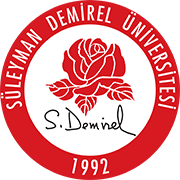 SÜLEYMAN DEMİREL ÜNİVERSİTESİSağlık Kültür ve Spor Daire Başkanlığı Salon Tahsis FormuDoküman NoFR-105SÜLEYMAN DEMİREL ÜNİVERSİTESİSağlık Kültür ve Spor Daire Başkanlığı Salon Tahsis Formuİlk Yayın Tarihi03.08.2020SÜLEYMAN DEMİREL ÜNİVERSİTESİSağlık Kültür ve Spor Daire Başkanlığı Salon Tahsis FormuRevizyon Tarihi03.08.2020SÜLEYMAN DEMİREL ÜNİVERSİTESİSağlık Kültür ve Spor Daire Başkanlığı Salon Tahsis FormuRevizyon No000SÜLEYMAN DEMİREL ÜNİVERSİTESİSağlık Kültür ve Spor Daire Başkanlığı Salon Tahsis FormuSayfa No1 / 1Tahsis İsteyen Topluluk/Birim /KurumTahsis İsteyen Topluluk/Birim /KurumFaaliyet TarihiFaaliyet TarihiFaaliyet SaatiFaaliyet SaatiFaaliyet Türü ve KonusuFaaliyet Türü ve KonusuProva İsteniyorsa Gün ve Saat(Tiyatro, Konser vb. Sanatsal Faaliyetler İçin)Prova İsteniyorsa Gün ve Saat(Tiyatro, Konser vb. Sanatsal Faaliyetler İçin)Konuk veya Konuşmacının Adı SoyadıUnvanıKonuk veya Konuşmacının Adı SoyadıUnvanıTALEPLERTALEPLERTALEPLERTALEPLERTALEPLERTALEPLERSaygı Duruşu ve İstiklal MarşıSaygı Duruşu ve İstiklal MarşıEvetHayırHayırHayırBarkovizyonBarkovizyonEvetHayırHayırHayırBilgisayarBilgisayarEvetHayırHayırHayırMikrofonMasa MikrofonuYakaElElElMasa (Adet)Masa (Adet)SalonFuayeEtkinlik Sorumlusunun Ad Soyad veİletişim BilgileriEtkinlik Sorumlusunun Ad Soyad veİletişim Bilgileri